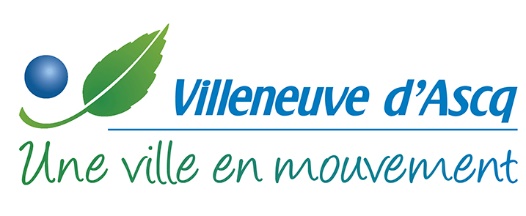 Direction de l’ÉducationService EnfanceAPPEL À CANDIDATURE ET PROJET 
séjour de vacances été 2022Document à retourner avant le 23 octobre 2021 au plus tardDepuis plusieurs années, la ville de Villeneuve d’Ascq propose aux enfants âgés de 6 à 17 ans de partir en séjours de vacances. C’est l’occasion pour eux de vivre une expérience extraordinaire ; en effet durant ces 17 ou 20 jours, le public pourra s’évader, découvrir de nouveaux horizons, développer son autonomie, partager un quotidien de respect et de solidarité et vivre en collectivité des moments intenses. Cela ne peut se faire que sous l’œil attentif d’une équipe d’animation qualifiée.« Les voyages forment la jeunesse » disait Montaigne, alors pour que nos séjours de vacances soient synonymes de plaisir, de partage, de jeux, de fous rires et d’innombrables souvenirs, nous recherchons des directeurs/directrices professionnels, motivés et créatifs pour l’été 2022.Si cette aventure et ce challenge vous tentent, répondez à notre appel à candidature et à projet en remplissant ce questionnaire avant le samedi 23 Octobre 2021.Cette année, ce questionnaire a évolué pour définir précisément les intentions pédagogiques, logistiques, organisationnelle et managériales de votre projetVotre candidature et/ou votre projet de nouvelle destination seront étudiés et nous reviendrons vers vous semaine 47.Le service Enfance								Secteur Séjours de vacancesJe souhaite diriger un :Nouveau séjour		Séjour existant		Hébergement Montagne		Hébergement Mer		Beaulieu		Castelnau de Montmirail		Die		Habère-Poche		Rémuzat		Saint-Georges d’Oléron		Saint-Jean-de-Luz	Quel mois (favoriser l’alternance) :Juillet 			Août			Votre expérience en séjour de vacances (poste occupé, durée, tranche d’âge…)Vos motivationsTranche d’âgeIntentions de directeur pour le séjour proposéDéfinition de l’organisation de la vie quotidienne Définition de l’organisation des temps d’activités Gestion du public accueilliBudget (Estimation avec des devis pour le camping, activités…)Quels sont vos attentes, souhaits, questions ???Nom :Prénom :Structure CAL à l’année:Public : 6/13ans          10/13ans         12/15ans       14/17ans  